SPONSORKONTRAKT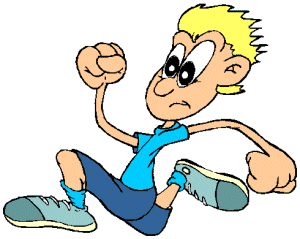 I forbindelse med byfestens gå/løbetur torsdag, den 8. august 2019  i Kjeldbjerg glæder det mig.at være sponsor for:Deltager (navn)_________________________alder:_______Adresse: ___________________________________________________Med kr. 1 / 2 / 3 / 5 / 10 / 20 / andet beløb______(sæt cirkel) for hver kilometer han/hun går/løber indenfor de fastsatte 2 timer. Desuden giver jeg kr. _________for reklamer på deltager. Når resultatet foreligger, kan der indbetales til den sponserede, og beløbet bedes være betalt senest lørdag den 31. aug. 2019. Nedenstående udfyldes af sponsor:Dato: ______________Sponsors (læsbare) navn & underskrift:_______________________________  tlf.:________________e-mail adresse_______________________________________Sponsors underskrift__________________________________Det sponserede beløb betales på følgende måde, sæt kryds ud for.       Deltageren lægger kontrakten i din postkasse, du betaler via netbank. REG; 9294 Konto; 0008495270 (husk at oplyse den sponseredes navn.) eller mobilepay 82176     Deltageren kommer til din dør efter pengene, og afleverer dem til Anne Grethe Præst, Bakkevænget 3, Kjeldbjerg, tlf.: 97545324 /22441205.Kontakt person vedr. gå/løbetur er:  Bente Harritz, Kjeldbjergvej 12, tlf.: 97545498 og 61785498/ bente.harritz@gmail.com. Udfyldte kontrakter skal afleveres inden start. Evt. til teltrejsningen onsdag eller på torvet mellem 17.00 og 17.30 på løbsaftenen KVITTERING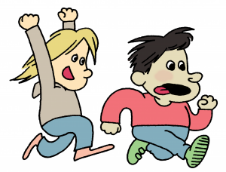 Der kvitteres herved for modtagelse af det samlede sponsorbeløb for deltager (skriv den sponseredes navn her):___________________________________________________For reklame på deltager, eller i fast beløb, kr. ________Der blev gået/løbet ____ km til kr. ____ pr. km, i alt kr. ________Samlet sponsorbeløb kr. _____________Dato: ________ 2019Deltagers underskrift: _______________________________Deltageren bedes viderebetale beløbet til Anne Grethe Præst, Bakkevænget 3, Kjeldbjerg, tlf.: 97545324/22441205 senest lørdag den 31. august 2019. Det er også muligt at indbetale beløbet direkte på byfestens konto, REG 9294 KONTONR 0008495270. eller mobilepay 82176Husk at oplyse den sponseredes navn.Vi takker for din støtteKjeldbjerg og Omegns BorgerforeningKjeldbjerg ForsamlingshusKjeldbjerg Ungdoms og Idrætsforening 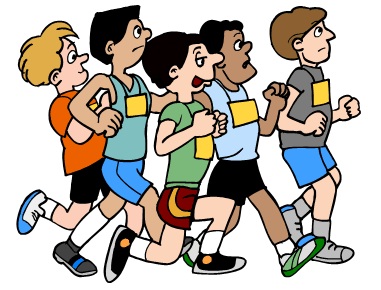 